Washington Parish CouncilOpen Spaces (Recreation, Allotment, Footpaths andConservation) CommitteeTo all Members of the Open Spaces (Recreation, Allotment, Footpaths and Conservation) Committee:Cllr S Buddell, Cllr B Hanvey, Cllr T Keech (Chairman), Cllr G Lockerbie and Cllr J Luckin. NOTICE is hereby given, and Councillors are SUMMONED to attend a meeting of the Open Spaces Committee on:Monday 19th February 2024 at 8:15pm in the Washington Village Memorial Hall (Doré Room)A G E N D AO/02/24/1         To Approve apologies for absence.O/02/24/2         To Co-opt Cllr Lockerbie to the CommitteeO/02/24/3	To Receive Declarations of Interest and Consider DispensationsO/02/24/4	To Approve the Minutes of the last meeting on 20th November 2023O/02/24/5	Public Speaking                             To Receive questions & comments from members of the public O/02/24/6	To Report Actions and Matters Arising from the last meetingO/02/24/7         Allotment: To Agree inspection arrangements for the site.O/02/24/8          To Receive Notice to Quit from tenants of Plots 6 and 11a and Consider any required                              Action. O/02/24/9         To Consider an allotment tenancy application.O/02/24/10       First Extension Graveyard: To Review February 2024 Inspection Report and                              consider any recommended actions.O/02/24/11       Washington Recreation Ground: To Review the quarterly Play Area inspection report                             and Consider quotation for repairsO/2/24/12        Washington Recreation Ground: To Discuss and Agree arrangements for                             routine maintenance.  O/2/24/13      Washington Recreation Ground: To Consider the Football Club’s proposal for new                          storageO/2/24/14      Washington Recreation Ground: To Report the last MUGA lights electricity readings       O/2/24/15     To Appoint a contractor for the 2024 Vera’s Shelter gardeningO/2/24/16      To Receive a report from a member of the public about the use of Vera’s Shelter and                          to Consider any recommended actionO/2/24/17      To Consider making an application to register Vera’s Shelter as a Community Asset O/2/23/18       Any other urgent Open Space, Recreation & Allotment and Footpaths and                             Conservation issues that may arise OR items for the next Agenda.    O/2/24/19       Date and Time of next OSRA Meeting: Monday 15th April 2024, 7:45pm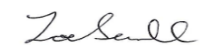                               Z Savill                             Clerk to Washington Parish Council                             13th February 2024Under the provisions of the Local Government Audit and Accountability Act 2014 (Openness of Local Government Bodies Regulations 2014), members of the public are permitted to film or record Council meetings to which they are permitted access, in a non-disruptive manner. By attending this meeting, it is deemed that you consent to this. A person or persons recording the parish meeting are reminded that the Public Speaking period is not part of the formal meeting and that they should take legal advice for themselves as to their rights to make any recording during that period